September 4, 2018Parents & Guardians,It’s hard to believe that we have been in school for almost a month. It has been a very good start to a great year. By now you have received the most important work about how this school year has begun-the informal reports given to you by your son or daughter. The faculty and staff at Dawson Springs Jr/Sr. High School hope those reports are positive. We hope you feel that the school year has begun well for your child.It seems to us at DSHS that classes began smoothly and that these first few weeks have been a fine beginning of what should be a productive school year. The young men and young ladies have been most cooperative.The seventh grade students adjusted easily to their new surroundings and their schedules, and are a friendly presence in our school. The eighth graders and ninth graders enjoy having grown up from being the youngest in the school. While the juniors and seniors have made an excellent start in terms of academic work and overall behavior.The Panther Band has been organized and are now in full competition mode. The students have settled into their class routine, student activities, cross country, golf, and various organizations are moving into operation. As you may know we have just completed a spirited election campaign for student council and are gearing up for Fun Night. If you have any concerns about any aspect of your son’s or daughter’s schooling, feel free to contact the teacher concerned, a guidance counselor, or myself. We welcome your inquires.Sincerely,Todd Marshall, PrincipalDawson Springs Jr/Sr. High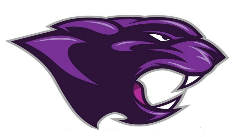 